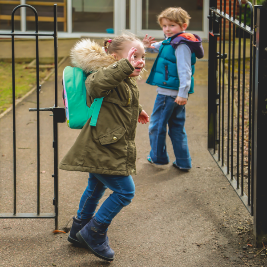 This fact sheet is about:Special Educational Needs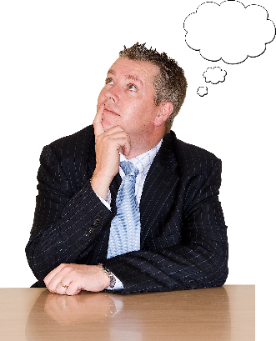 What do you do before you contact the Ombudsman?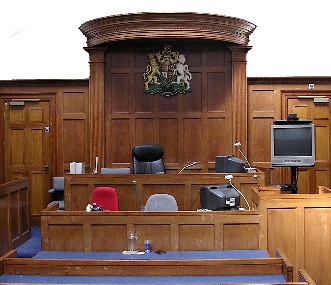 Go to the Special Educational Needs Tribunal if: 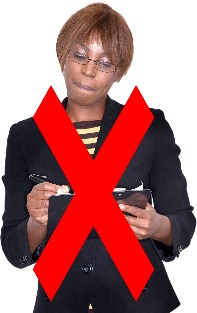 the Council will not look at your child’s needs, or if it will not make a statement.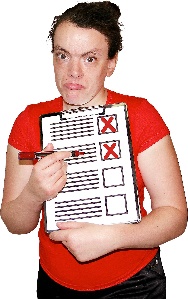 you are not happy with what is in the statement for your child.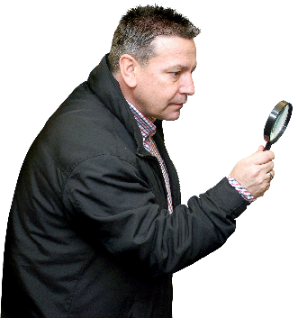 What can the Ombudsman do? We can do something if: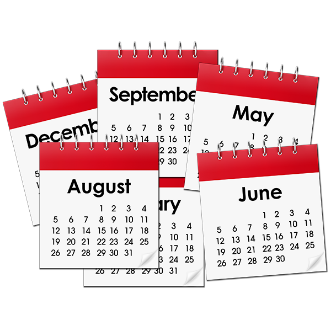 there has been a long delay to look at your child’s special education needs.the Council has taken too long to give a statement of your child’s needs.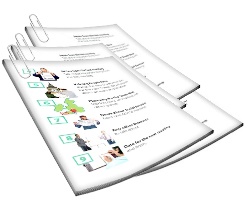 there has been a long delay to do what the statement says for your child.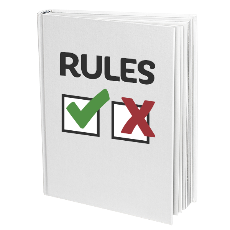 the Council has not followed the rules.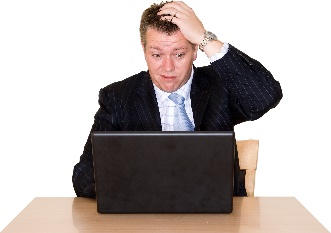 What can’t the Ombudsman do? We cannot do anything about: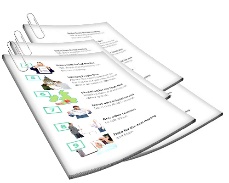 making the Council write a statement of special needs for your child if it does not think they need one.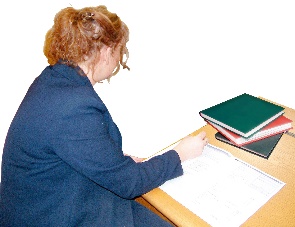 what the Council puts in the statement for your child.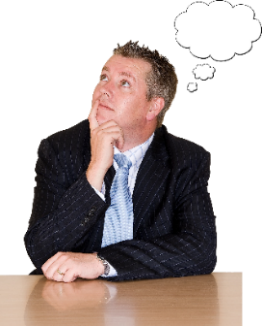 Things to think about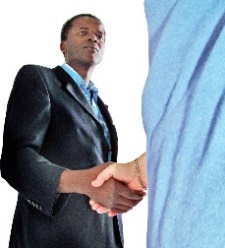 If we agree with your complaint, we will tell the Council how it could make things better.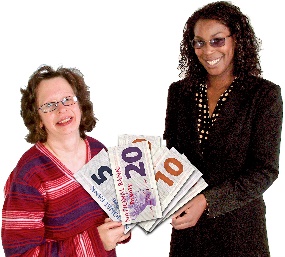 This could mean giving you money to pay for help for your child. The Ombudsman can tell the Council or housing association what we think it should do if we think it has done something wrong.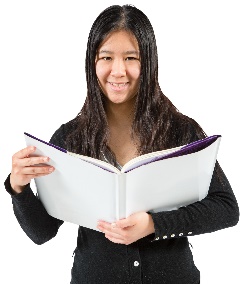 More information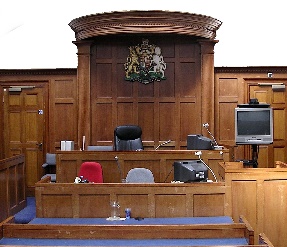 Find out about the Special Educational Needs Tribunal for Wales at: www.sentw.gov.ukor: 01597 829800 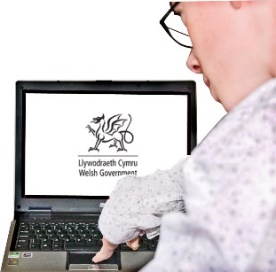 The Welsh Government has more information in the education section of their website at: www.wales.gov.uk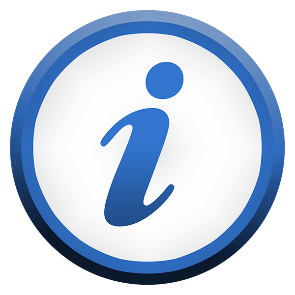 You can also get information and advice from:Snap Cymru:  www.snapcymru.organd The Advisory Centre for Education www.ace-ed.org.uk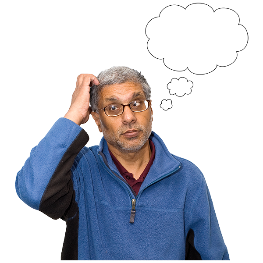 If you are still not sure if the Ombudsman can help, contact us.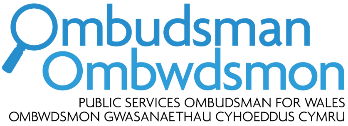 How to contact the Ombudsman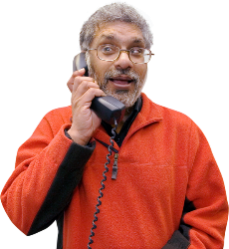 0300 790 0203ask@ombudsman.waleswww.ombudsman.wales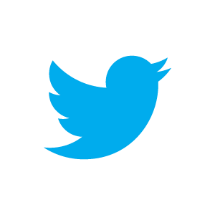 @OmbudsmanWales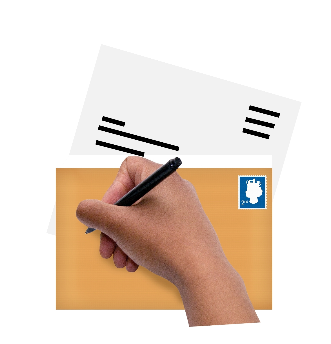 The Public Services Ombudsman for Wales1 Ffordd yr Hen GaePencoedCF35 5LJ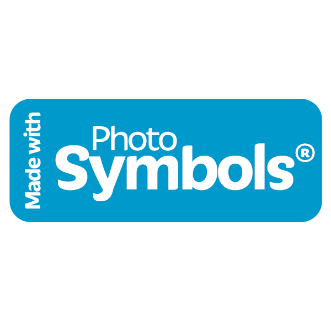 This easy read leaflet was prepared by Barod CIC using Photosymbols.